Túrakód: TK_Veker-lapos-8,8 / Táv.: 8,8 km  Szinti.: 0:39 óra, (átl.seb.: 13,54 km/h  /  Frissítve: 2020-11-29Túranév: Szent-S-kör / Kerékpáros Terep-túra_Veker-lapos-8,8 kmRésztávokhoz javasolt rész-szintidők (kerekített adatok, átlagsebességgel kalkulálva):Feldolgozták: Baráth László, Hernyik András, Valkai Árpád, 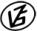 Tapasztalataidat, élményeidet őrömmel fogadjuk! 
(Fotó és videó anyagokat is várunk.)RésztávRésztávRész-szintidőRész-szintidőTK_Veker-l-8,8 km _01-rtSpari/R-C - Veker-lapos / 10:160:16TK_Veker-l-8,8 km _02-rtVeker-lapos / 1 - Veker-lapos / 60:060:22TK_Veker-l-8,8 km _03-rtVeker-lapos / 6 - Veker-lapos / 50:080:30TK_Veker-l-8,8 km _04-rtVeker-lapos / 5 - Spari/R-C0:090:39